ABRI DE JARDIN 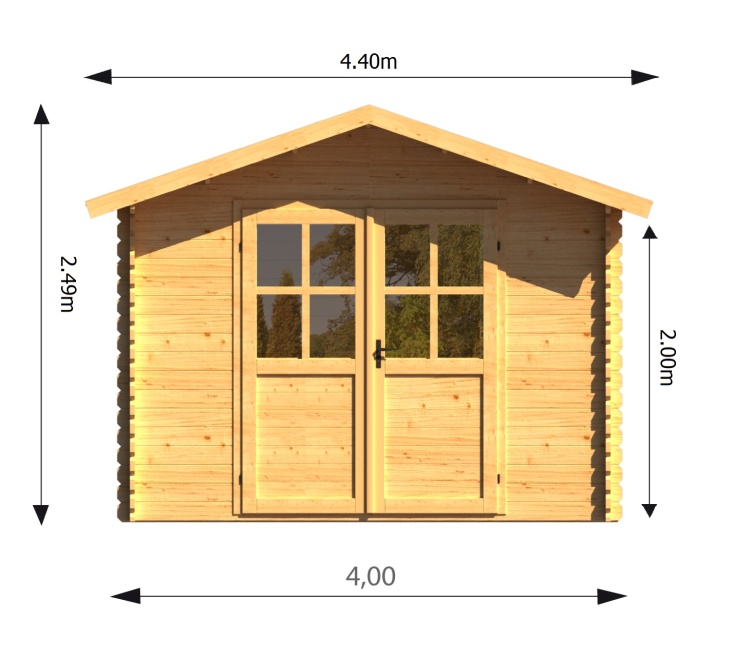 34 mm Ref :ARES 4030.01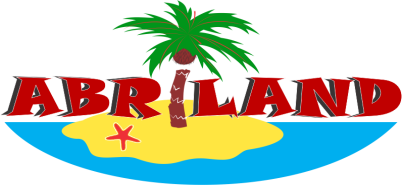 - sans plancher(option)-matière                                 pin du Nord sec-èpaisseur                               34 mm  double rainurage-sol                                           4x3m-interieures                             3.80x2.80m-hauteur faitage                     2.5 m-hauteur paroi                        2 m-lambri  toit èpaisseur          20 mm-avancée toit                           50 cm-porte double                          161x187 cm-1 fenêtre                                138x101 cm-simple vitrage  èpaisseur      4 mm-surface                                     15 m²-couverture inclus bardeau canadian(rouge,noir vert,brun) garantie 10 ans